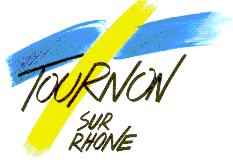 SPORT VIE ASSOCIATIVE         04 75 08 26 64DOSSIER DE DEMANDEDE SUBVENTION_______ANNEE 2022VOLET 1 : SUBVENTION DE FONCTIONNEMENTVOLET 2 : SUBVENTION « AIDE A PROJET »NOTE DE PRESENTATION GENERALEDéfinition des volets composant ce dossier :Le volet numéro 1 « subvention de fonctionnement » :Cette subvention correspond à une aide financière au coût de votre structure de l’année écoulée.Le volet numéro 2 « subvention Aide à projet» » :Cette aide peut être sollicitée à l’occasion d’un événement exceptionnel ou pour toute action sortant du cadre de l’activité habituelle de l’association.Précision importante : Dans le cas où votre association envisage de faire plusieurs projets, elle doit remplir un dossier par projet.Rappel du circuit d’instruction et de décision des demandes de subventions :Après réception en Mairie, ces dossiers sont soumis à l’approbation de  et à l’approbation du conseil municipal pour décision finale.Précision importante : il convient de rappeler que tout dossier dûment complété n’ouvre pas droit systématique à l’attribution d’une aide par la ville.SPORT VIE ASSOCIATIVE          04 75 08 26 64VOLET 1SUBVENTION DE FONCTIONNEMENT_________ANNEE 2022A RETOURNER AVANTMERCREDI 12 JANVIER 2022(Date de rigueur)A RETOURNER A :Sport Vie AssociativeMairie - B.P 9207301 TOURNON SUR RHONE Cedex1. Présentation de votre associationIdentification de l’associationNom de votre association : 	Sigle : 	Objet : 	Adresse de son siège social : 	Code postal : 	 Commune. : 	Téléphone :	 Télécopie : 	Courriel : Adresse site internet : 	Numéro SIRET : 	Numéro de récépissé en préfecture :	Adresse de correspondance, si différente : 	Code postal :	 Commune 	Union, fédération ou réseau auquel est affiliée votre association (indiquer le nom complet, ne pas utiliser desigle).Renseignements administratifs et juridiquesDate de publication de la création au Journal Officiel : 	Votre association dispose-t-elle d’agrément(s) administratif(s) ? 	 Oui 		  NonSi oui, vous préciserez le(s)quel(s) :Type d’agrément : attribué par 	 en date du : 	Votre association est-elle reconnue d’utilité publique ? 		 Oui 		 NonDate de publication au Journal Officiel : 	Votre association dispose-t-elle d’un commissaire aux comptes ?	  Oui 		 NoComposition du bureauRenseignements concernant les ressources humainesNombre d'adhérents de l'association : 	(à jour de la cotisation statutaire au 31 décembre de l’année écoulée)Dont                    Hommes                                  FemmesDont                    Tournonais	                    Tainois			ExtérieursRenseignements concernant les Aides IndirectesMise à disposition de Locaux :Désignation des locaux (Nom et adresse) :Périodicité d’utilisationAutres mises à disposition :Bénéficiez-vous d’autres mises à disposition :Mise à disposition de personnel	Oui			 NonSi oui, à quelle occasion ?Mise à disposition de matériel	 Oui			 NonSi oui, à quelle occasion ?Mise à disposition de fluides (eau gaz électricité)	 Oui			 Non2. Budget prévisionnel de l’associationDans le cas où l’exercice de l’association est différent de l’année civile, il vous appartient de préciser les dates de début et de fin d’exercice.EXERCICE 2022	    Date de début :				Date de fin :3. Attestation sur l’honneurCette fiche doit obligatoirement être remplie pour toutes les demandes (initiale ou renouvellement) et quel que soit le montant de la subvention sollicitée. Si le signataire n’est pas le représentant légal de l’association, merci de joindre le pouvoir lui permettant d’engager celle-ci.Je soussigné(e), (nom et prénom)  	représentant(e) légal(e) de l’association : 	- certifie que l’association est régulièrement déclarée,- certifie que l’association est en règle au regard de l’ensemble des déclarations sociales et fiscales ainsi que des cotisations et paiements correspondants ;- certifie exactes et sincères les informations du présent dossier, notamment la mention de l’ensemble des demandes de subventions introduites auprès d’autres financeurs publics ainsi que l’approbation du budget par les instances statutaires ;- demande une subvention de : 	 €- précise que cette subvention, si elle est accordée, devra être versée (1) :au compte bancaire ou postal de l’association :Nom du titulaire du compte : 	Banque ou centre : 	Domiciliation : 	Code Banque : 	Etablissement :	Code guichet Numéro de compte Clé RIB / RIP : 	Fait, le  	 à  	Signature4. Pièces à joindre à votre dossierVous devez joindre :Pour une première demande Vos statuts régulièrement déclarés, en un seul exemplaire.  La liste des personnes chargées de l’administration de l’association (composition du conseil,du bureau, …). Un relevé d’identité bancaire ou postal.  Si le présent dossier n’est pas signé par le représentant légal de l’association, le pouvoir donnépar ce dernier au signataire.- Si la somme des demandes de subventions sollicitées auprès des différentesautorités administratives est inférieure à 23 000 euros,  Vous n’avez pas à fournir d’autres documents.- Si votre (ou vos) demande(s) de subvention auprès des différentes autoritésadministratives est (sont) supérieure(s) à 23 000 euros,  Les derniers comptes approuvés. Le dernier rapport d’activité approuvé.Pour un renouvellement, quel que soit le montant demandé  Un exemplaire des statuts déposés ou approuvés de l’association, seulement s’ils ont étémodifiés depuis le dépôt d’une demande initiale.  La composition du bureau (fonctions) et du conseil d’administration  Si le présent dossier n’est pas signé par le représentant légal de l’association, le pouvoir de cedernier au signataire.  Le compte rendu financier et qualitatif conforme aux dispositions de l’arrêté du ministre de lafonction publique et de la réforme de l’Etat du 24 mai 2005 (JORF du 29 mai 2005) sauf s’il a déjàété transmis (voir ci-dessous). Un relevé d’identité bancaire ou postal de l’associationDans tous les cas, dans les six mois suivant la fin de l’exercicepour lequel la subvention a été attribuée :  Le dernier rapport annuel d’activité et les derniers comptes approuvés de votre association. Le compte rendu financier de l’action financée.SPORT VIE ASSOCIATIVE          04 75 08 26 64VOLET 2SUBVENTION « AIDE A PROJET »_________ANNEE 2022Rappel important : 1 projet = 1 dossierA RETOURNER AVANTMERCREDI 12 JANVIER 2022(Délai de rigueur)A RETOURNER A :Sport Vie AssociativeMairie - B.P 9207301 TOURNON SUR RHONE CedexDescriptif de l’actionPersonne chargée de l’action :Nom : 	Prénom : 	Téléphone : 	 Courriel : 	Présentation de l’actionNouvelle action  		Renouvellement d’une action  Quels sont les objectifs de l’action ?Quel en est le contenu ?Quels en sont les public(s) ciblé(s) ?Combien de personnes en ont été bénéficiaires ?Quel est le lieu (ou quels sont les lieux) de réalisation de l’action ?Quelle est la date de mise en œuvre prévue ?Quelle est la durée prévue de l’action (précisez le nombre de mois ou d’années) ?Quels sont les indicateurs et les méthodes d’évaluation prévus pour l’action :Veuillez indiquer toute information complémentaire qui vous semblerait pertinente :Budget prévisionnel de l’actionDans le cas où l’exercice de l’association est différent de l’année civile, il vous appartient de préciser les dates de début et de fin d’exercice.EXERCICE 2022         			Attestation sur l’honneurCette fiche doit obligatoirement être remplie pour toutes les demandes (initiale ou renouvellement) et quel que soit le montant de la subvention sollicitée. Si le signataire n’est pas le représentant légal de l’association, merci de joindre le pouvoir lui permettant d’engager celle-ci.Je soussigné(e), (nom et prénom)  	représentant(e) légal(e) de l’association : 	Certifie que l’association est régulièrement déclarée,Certifie que l’association est en règle au regard de l’ensemble des déclarations sociales et fiscales ainsi que des cotisations et paiements correspondants ;Certifie exactes et sincères les informations du présent dossier, notamment la mention de l’ensemble des demandes de subventions introduites auprès d’autres financeurs publics ainsi que l’approbation du budget par les instances statutaires ;Demande une subvention de : 	 €Précise que cette subvention, si elle est accordée, devra être versée : au compte bancaire ou postal de l’association :Nom du titulaire du compte : 	Banque ou centre : 	Domiciliation : 	Code Banque : 	Etablissement :	Code guichet Numéro de compte Clé RIB / RIP : 	Fait, le  	 à  	SignaturePièces à joindre à votre dossierVous devez joindre :Pour une première demande Vos statuts régulièrement déclarés, en un seul exemplaire.  La liste des personnes chargées de l’administration de l’association (composition du conseil,du bureau, …). Un relevé d’identité bancaire ou postal.  Si le présent dossier n’est pas signé par le représentant légal de l’association, le pouvoir donnépar ce dernier au signataire.Si la somme des demandes de subventions sollicitées auprès des différentes autorités administratives est inférieure à 23 000 euros,  Vous n’avez pas à fournir d’autres documents. Si votre (ou vos) demande(s) de subvention auprès des différentes autorités administratives est (sont) supérieure(s) à 23 000 euros,  Les derniers comptes approuvés. Le dernier rapport d’activité approuvé.Pour un renouvellement, quel que soit le montant demandé  Un exemplaire des statuts déposés ou approuvés de l’association, seulement s’ils ont été modifiés depuis le dépôt d’une demande initiale.  La composition du bureau (fonctions) et du conseil d’administration  Si le présent dossier n’est pas signé par le représentant légal de l’association, le pouvoir de ce dernier au signataire.  Le compte rendu financier et qualitatif conforme aux dispositions de l’arrêté du ministre de la fonction publique et de la réforme de l’Etat du 24 mai 2005 (JORF du 29 mai 2005) sauf s’il a déjà été transmis (voir ci-dessous). Un relevé d’identité bancaire ou postal de l’associationDans tous les cas, dans les six mois suivant la fin de l’exercice pour lequel la subvention a été attribuée :  Le dernier rapport annuel d’activité et les derniers comptes approuvés de votre association. Le compte rendu financier de l’action financée.      PRESIDENTVICE-PRESIDENT    SECRETAIRE      TRESORIER     SECRETAIRE          ADJOINT      TRESORIER         ADJOINTNOM PrénomADRESSETELE-MAILMembre d’un autre bureau d’association (dans l’affirmative laquelle ?)  NOMBRE        ETP          ou Nbre d’heures     SALAIRE      ANNUEL        BRUT       POSTE     OCCUPEQUALIFICATION     DIPLOMES   BENEVOLES    SALARIES  PERMANENTS      AGENTS   PUBLICS MIS A   DISPOSITION   PERSONNEL  TEMPORAIRE  ET VACATAIRE EMPLOIS AIDES	 Fois par semaineHoraires	 Fois par anA quelle occasion ? (AG, réunions...) Toute l’annéeDEPENSESMontant en euros RECETTESMontant en euros21 - IMMOBILISATIONS CORPORELLES70 VENTES PRODUITS FINIS ET PRESTATIONS DE SERVICESAchat de matérielMarchandises et équipement45 - CONFEDERATION, FEDERATION, UNIONPrestations de servicesCotisations, engagements versés aux fédérationsProduits des activités annexes (buvette, entrées)Produits des activités annexes (bals, loto, tournois)60 ACHATS  74 SUBVENTIONSAchats pour revente équipementsFonds européens et EtatFournitures non stockées (eau, énergie)FNDSFournitures d'entretien pour les locaux Et /ou le matérielFédérationFournitures administrativesRégion (Conseil Régional)Autres fournitures - buvettes, entréesDépartement 07 (Conseil Général)Autres fournitures - bal, loto, tournoiDépartement 26 (Conseil Général)61 SERVICES EXTERNES Ville de Tournon-sur-RhôneSous traitant généralVille de Tain l'HermitageLocations mobilières et immobilièresOrganismes sociaux (à détailler)Entretien et réparationCNASEA (emplois aidés)AssurancesAutres (précisez)Documentation62 AUTRES SERVICES EXTERNES75 AUTRES PRODUITS DE GESTION COURANTE Frais d'arbitrageCotisations - LicencesPublicité, publicationsAutres - sponsoring - publicitéFrais de déplacements, missions et réceptionsFrais postaux et de télécommunicationServices bancairesDivers (préciser)76 PRODUITS FINANCIERS63 IMPOTS ET TAXESImpôts et taxes sur rémunérationsAutres impôts et taxes77 PRODUITS EXCEPTIONNELS64 FRAIS DE PERSONNELSur opérations de gestionSalaires et indemnités (encadrement)Sur exercices antérieursCharges socialesFrais de formations78 REPRISES SUR AMORTISSEMENTS ET PROVISIONS65 AUTRES CHARGES DE GESTION COURANTE66 FRAIS FINANCIERS (agios)67 CHARGES EXCEPTIONNELLES68 DOTATION AMORTISSEMENTS, PROVISIONS ET ENGAGEMENTSRESULTAT DE L'EXERCICE (excédents)RESULTAT DE L'EXERCICE (déficit)TOTAL TOTAL CHARGESMontant en euros PRODUITSMontant en eurosCharges spécifiques à l’actionRessources propresPrestations de servicesMatières et fournituresSubventions demandéesServices extérieursEtatLocations EntretienRégion(s)AssurancesDépartement(s)Autres services extérieursHonorairesCommune(s)PublicitéDéplacements, missionsCharges de personnelSalaires et chargesAutres produits Frais généraux (diffusion/production)Autres chargesTOTAL TOTAL 